Приложение 4.3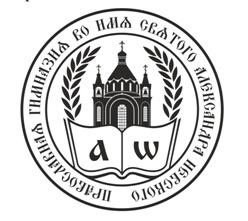 ОСНОВНОЙ ОБРАЗОВАТЕЛЬНОЙ ПРОГРАММЫ СРЕДНЕГО  ОБЩЕГО ОБРАЗОВАНИЯ частного общеобразовательного учреждения «Православная гимназия во имя святого благоверного великого князя Александра Невского №11»РАБОЧАЯ ПРОГРАММА КУРСА ВНЕУРОЧНОЙ ДЕЯТЕЛЬНОСТИ«ИСТОРИЯ ЦЕКВИ»10-11 классНижний Тагил20201. ПЛАНИРУЕМЫЕ РЕЗУЛЬТАТЫ КУРСАЛичностные результаты должны отражать:1) укорененность в православной традиции, вере и любви к Богу и ближним как высших ценностях человеческой жизни;2) устремленность личности к высшему идеалу человеческого совершенства, выраженного в Богочеловеке – Господе Иисусе Христе;3) наличие нравственного самосознания (понятия о добре и зле, правде и лжи), усвоение таких качеств, как добросовестность, справедливость, верность, долг, честь, благожелательность;4) осознание себя чадом Русской Православной Церкви; 5) наличие исторической памяти, чувства тесной связи со своим народом и Отечеством, осознание базовых ценностей общества: священного дара жизни, человеческой личности, семьи, Родины;6) благоговейное отношение к святыням Русской Православной Церкви;7) наличие навыков добродетельной жизни (христианского благочестия), развитие таких качеств, как послушание, терпение, трудолюбие, милосердие, целомудрие и др.; хранение чести и гражданского достоинства;8) ответственность и прилежание в учебе;9) любовь к ближним через социальное служение и жертвенность;10) наличие и практическая реализация навыков совместного творчества и соработничества;11) наличие навыков неприятия зла, различения греха (непослушания, обидчивости, зависти, лени и др.) и противостояния искушениям «века сего»;12) наличие эстетических чувств, умения видеть красоту Божьего мира, красоту и внутренний смысл православного Богослужения;13) наличие бережного отношения к здоровью как дару Божиему;14) наличие бережного отношения к природе и всему живому.Метапредметные результаты должны отражать:1) овладение базовыми понятиями православного вероучения, выстраивающими правильное понимание отношений знания и веры, науки и религии;2) формирование целостной картины мира на основе православного мировоззрения и мировосприятия;3) совершенствование умственных способностей через опыт учебы, труда, творческой деятельности, опыт духовной жизни, которые развивают такие качества ума, как память, понимание, умение сосредотачиваться, удерживать внимание, осмысленно слышать и слушать, рассуждать, отделять главное от второстепенного и др.; 4) сформированность нравственного отношения к знанию: знания не ради собственных амбиций и корысти, а ради ответственного служения Богу и Отечеству;5) умение извлекать духовный и нравственный смысл из общих знаний и универсальных учебных действий;6) овладение навыками смыслового чтения печатных текстов через бережное отношение к слову, помня наставления древнего книжника «Велика ведь бывает польза от учения книжного: книги наставляют и научают нас пути покаяния, ибо мудрость обретаем и воздержание в словах книжных. Это – реки, напаяющие вселенную, это источники мудрости, в книгах ведь неизмеримая глубина, ими мы в печали утешаемся, они - узда воздержания».Предметные результаты должны отражать:1) понимание, систематизацию православных представлений о мире как творении Божием, о человеке, созданном по образу и подобию Божию;2) знание основных вех общецерковной истории, формирования догматов Церкви в борьбе с ересями, истории Русской Православной Церкви в контексте Отечественной истории;3) осознание исторической роли Русской Православной Церкви в формировании духовно-нравственного облика окормляемых ею народов, быта, традиций (образа жизни), культуры, социальных и политических институтов, особенностей государственного устройства, всех особенностей православной цивилизации.2. СОДЕРЖАНИЕ КУРСАРаннехристианский период. Основание Церкви и апостольская проповедь. Гонения на Церковь 1-4 века. Мужи апостольские: их жизнь и творения. Апологии и апологеты христианства. Раннехристианские ереси и борьба с ними. Победа христианства при имп. Константине. Эпоха Вселенских Соборов. I Вселенский Собор. События после Собора. Афанасий Великий. Великие Каппадокийцы. Юлиан Отступник. Имп. Феодосий Великий и II Вселенский собор. III Вселенский Собор. Великие святители: Иоанн Златоуст и Августин. Монофизитство и IV Вселенский собор. Восточная Церковь под Османским владычеством. Католическая Церковь в XIX в. Католическая Церковь в XX в.Христианство на Руси в Киевский период. Крещение Руси. Устроение Церкви на Руси. Первые русские святые. Первые монастыри. Контрольная работа по теме: Христианство на Руси в Киевский период. Русская Православная Церковь в монгольский период. Святители Петр и Алексий. Преподобный Сергий Радонежский. Митрополит Иона и церковная автокефалия. Церковно-государственные отношения и деятельность митрополитов в XV-XVI вв. Русская Православная Церковь в XVI в.Митрополит Макарий. Царь Иоанн IV Грозный и его отношения с Церковью. Учреждение патриаршества. Русская Православная Церковь в XVII в.Русская Церковь в Смутное время. Отношение первых царей из дома Романовых с Церковью. Патриарх Филарет. Патриарх Никон, направления церковной деятельности. Большой Московский Собор. Старообрядческий раскол. Русская Православная Церковь в синодальный период. Синодальная реформа. Церковно-государственные отношения в период дворцовых переворотов и в правление императрицы Екатерины II. Церковно-государственные отношения в период царствования Александра I. Церковно-государственные отношения при императоре Николае I. Митрополит Филарет (Дроздов).Русская Церковь при императоре Александре II. Выдающиеся иерархи. Жизнь Церкви в период правления императора Александра III. Русская Православная Церковь на рубеже XIX – XX веков. Св. император Николай II. Русская Церковь в XX в.Поместный Собор Русской Православной Церкви 1917-1918 гг., учреждение патриаршества. Святитель Тихон (Белавин).Церковь гонимая (1917-1940 гг). Русская Православная Церковь в годы Великой Отечественной войны. Патриархи Сергий и Алексий I. Русская Православная Церковь в послевоенный период. Патриарх Пимен. Русская Православная Церковь в период перестройки. Возрождение Церкви при патриархе Алексии II. Современное состояние Русской Православной Церкви. Патриарх Кирилл (Гундяев).3. ТЕМАТИЧЕСКОЕ ПЛАНИРОВАНИЕ10 класс (34часа)11-й класс (34 часа)РазделТемаКол-во часовI. Введение.Введение в историю церкви1II. Раннехристианский период.Основание Церкви и апостольская проповедь.1Гонения на Церковь 1-4 века.1Мужи апостольские: их жизнь и творения. Апологии и апологеты христианства.2Раннехристианские ереси и борьба с ними.1Зачёт по теме: Гонения.1Победа христианства при имп. Константине.1III. Эпоха Вселенских СоборовI Вселенский Собор.1События после Собора. Афанасий Великий. Контрольная работа по теме:I Вселенский Собор.1Великие Каппадокийцы.1Юлиан Отступник. Имп. Феодосий Великий и II Вселенский собор.1III Вселенский Собор.1Великие святители: Иоанн Златоуст и Августин.1Монофизитство и IV Вселенский собор.1Монашество на Востоке и Западе.1Император Юстиниан Великий и V Вселенский собор.1Монофелитство и VI Вселенский собор.1Иконоборчество и VII Вселенский Собор.1Зачёт по теме: 2-7 Вселенские Соборы.1IV. Разделение церквей.История разделения Церквей.Великий Раскол.Крестовые походы и их значение для взаимоотношения церквей.1V. Православная, Католическая и Протестантская Церкви  вXI-XX вв.История папства в ХI – XV вв.1Церковные унии в Лионе и Флоренции. Падение Константинополя.1Зарождение протестантизма. Предшественники реформации.1Реформация в Европе.1Реформы в Католической Церкви в XVI в. Орден Иезуитов. Контрольная работа по теме: Реформация.1Восточная Церковь под Османским владычеством.1Католическая Церковь в XIX в.1Католическая Церковь в XX в.1Обобщающее повторение материала за курс 10 класса.2РазделТемаКол-во часов I. Христианство на Руси в Киевский периодКрещение Руси.1Устроение Церкви на Руси.1Первые русские святые.1Первые монастыри.1Контрольная работа по теме:  Христианство на Руси в Киевский период.1II. Русская Православная Церковь в монгольский периодСвятители Петр и Алексий.1Преподобный Сергий Радонежский.1Митрополит Иона и церковная автокефалия.1Церковно-государственные отношения и деятельность митрополитов в XV-XVI вв.1III. Русская Православная Церковь в XVI в.Митрополит Макарий.1Царь Иоанн IV Грозный и его отношения с Церковью.1Учреждение патриаршества. 1IV. Русская Православная Церковь в XVII в.Русская Церковь в Смутное время.1Отношение первых царей из дома Романовых с Церковью.1Патриарх Филарет.1Патриарх Никон, направления церковной деятельности.1Большой Московский Собор. Старообрядческий раскол.1V.  Русская Православная Церковь в синодальный периодСинодальная реформа. 1Церковно-государственные отношения в период дворцовых переворотов и в правление императрицы Екатерины II.1Церковно-государственные отношения в период царствования Александра I.1Церковно-государственные отношения при императоре Николае I. Митрополит Филарет (Дроздов).1Русская Церковь при императоре Александре II. Выдающиеся иерархи.1Жизнь Церкви в период правления императора Александра III.1Русская Православная Церковь на рубеже XIX – XX веков. Св. император Николай II.1VI. Русская Церковь в XX в.Поместный Собор Русской Православной Церкви 1917-1918 гг., учреждение патриаршества. Святитель Тихон (Белавин).1Церковь гонимая (1917-1940 гг).1Русская Православная Церковь в годы Великой Отечественной войны. Патриархи Сергий и Алексий I.1Русская Православная Церковь в послевоенный период. Патриарх Пимен.1Русская Православная Церковь в период перестройки. Возрождение Церкви при патриархе Алексии II.1Современное состояние Русской Православной Церкви. Патриарх Кирилл (Гундяев).1Обобщающее повторение материала за курс 11 класса3